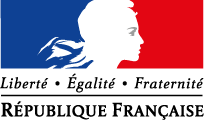 Pièces à joindre obligatoirement Et A REMETTE aux CPEL’installation à l’internat est conditionnée par le paiement des frais du 1er trimestre Attestation d’assurance (responsabilité individuelle et civile) Fiche médicale d’urgence Attestation de sécurité sociale ou photocopie de carte vitaleou Attestation d’assurance maladie pour les étudiants étrangers(attestation européenne pour les étudiants de l’Union Européenne) Chèque de caution de 80 €(libellé à l’ordre de l’Agent comptable du lycée Jean Moulin) Règlement des frais d’hébergement du 1er trimestre uniquement et impérativement par chèque Engagement du correspondant local (pour les internes très éloignés) Demande d’autorisation spécialeDÉSIGNATION D’UN CORRESPONDANT LOCAL Rappel du règlement : tous les internes dont la résidence habituelle est éloignée de l’établissement scolaire d’une distance supérieure à 100 kilomètres, sont tenus de préciser au moment de l’inscription l’identité d’un « correspondant local » autorisé par les responsables légaux à prendre en charge l’interne lorsque la situation l’exige.AUCUNE INSCRIPTION NE SERA ACCEPTÉE SANS LA SIGNATURE DES PARENTS ET DU CORRESPONDANT.ENGAGEMENT DU CORRESPONDANTJe soussigné : M.  Mme 	NOM / Prénom : _____________________________________________________Nationalité : __________________________________________________________________________Adresse : _____________________________________________________________________________Code postal : _____________________________ Ville : _______________________________________Téléphone du domicile : _______________________ Téléphone portable : ________________________accepte à la demande de la famille, je jouer le rôle de correspondant local pour 	 l’élève  l’étudiant 	NOM / Prénom : _____________________________________________Je déclare avoir pris connaissance dans le règlement de l’internat des droits et des devoirs inhérents à cette responsabilité.					Fait à ____________________, le ____________________					Signature :Signature des responsables légaux : 1er responsable légal                                              2ème responsable légal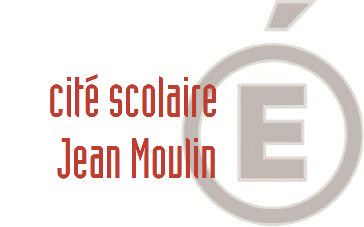 académiede Nancy-MetzIntendance
Dossier suivi par
M. JF GALABERT
Frais Scolaires
Téléphone
03 87 84 66 77
Fax
03 87 84 28 21
Courriel
ce.0570029
@ac-nancy-metz.fr

7, rue Maurice Barrès
57600 FORBACHDOSSIER D’INSCRIPTION A L’INTERNATA REMETTRE IMPERATIVEMENT AUX CPE LE JOUR DE LA RENTREEEtablissement scolaire fréquenté : _________________________________________________________Classe : ____________________________________________IdentitéNom : _______________________________________ Prénom : ________________________________ Né(e) le : ____________________________________ à : ______________________________________Nationalité : __________________________________Adresse : _____________________________________________________________________________Code postal : _________________________________ Ville : ___________________________________Téléphone du domicile : _______________________ Téléphone portable : ________________________Renseignements diversNom du responsable légal : _____________________________ Prénom : _________________________Profession : ___________________________________________________________________________Je déclare avoir pris connaissance du règlement de l’internat et m’engage au respect des règles énoncées.						 À Forbach, le _______________________Signature de l’élève,				Signature du responsable légal,ATTENTIONPour que l’inscription soit validée, le responsable financier de l’interne devra s’acquitter au moment de son inscription du montant des frais d’hébergement du 1er trimestre, qui s’élève pour l’année scolaire à un total de 595 € (chèque libellé à l’ordre de l’Agent Comptable du Lycée Jean Moulin).Remarque : le règlement des 2ème et 3ème trimestre pourra se faire au travers d’un prélèvement automatique proposé par le service de l’Intendance.Vigilance : en cas de défaut de paiement, nous vous rappelons que le Chef d’Etablissement peut prononcer l’exclusion définitive du service d’hébergement et/ou de restauration (article 4 du décret n°85-934 du 4/09/1985).académiede Nancy-MetzIntendance
Dossier suivi par
M. J-F GALABERT
Frais Scolaires
Téléphone
03 87 84 66 77
Fax
03 87 84 28 21
Courriel
jean-francois.galabert
@ac-nancy-metz.fr

7, rue Maurice Barrès
57600 FORBACHFONCTIONNEMENT DE L’INTERNATIl n’est pas exigé de trousseau précis, les responsables légaux devant veiller à ce que leur enfant dispose chaque semaine du linge, des draps, des vêtements et des chaussures qui lui seront nécessaires pour être correctement et proprement vêtu.L’élève doit disposer obligatoirement d’un drap housse (70*190) pour protéger le matelas.SONT NÉANMOINS PRÉCONISÉS : 	Une taie de traversin 	Une couette (à la place des couvertures fournies) 	Des serviettes et des gants de toilette 	Un sac à linge 	Un nécessaire de toilette 	Des cintres 	Vêtements propres, de pluie, et chauds en quantité suffisantePour recevoir son courrier postal personnel directement à la cité scolaire, l’interne devra communiquer à ses interlocuteurs l’adresse suivante : NOM et PrénomCité scolaire Jean MoulinInternat – Chambre n°7, rue Maurice Barrès57600 FORBACHacadémiede Nancy-Metz 



Secrétariat


Dossier suivi par
Mme PRIM Laurence
Téléphone
03 87 84 66 62 
Fax intendance
03 87 13 00 54 
Courriel
laurence.prim@ac-nancy-metz.fr

7 rue Maurice Barrès
57600 FORBACH


Je soussigné(e) :	NOM :_________________________________________________	Prénom : ______________________________________________	Classe : _______________________________________________	Résidant à : ____________________________________________sollicite auprès du Chef d’établissement l’autorisation de : 	 rester à l’internat durant les week-ends et jours fériés	 arriver à l’internat dès le dimanche soirdurant toute l’année scolaire.Fait à ______________, le ________________Signature : Je soussigné, M. Samathy CHEA, Proviseur de la cité Scolaire Jean Moulin : 	 Accepte 	 Refuse votre demande pour le motif suivant : Forbach, le .